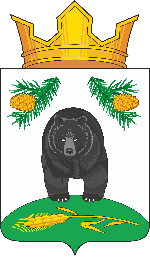 СОВЕТ НОВОКРИВОШЕИНСКОГО СЕЛЬСКОГО ПОСЕЛЕНИЯРЕШЕНИЕ23.08.2023                                                                                                                  № 56Об отчете Главы Новокривошеинского сельского поселенияЗаслушав отчет Главы Новокривошеинского сельского поселения Саяпина А.О. о проделанной работе за 2022 годСОВЕТ НОВОКРИВОШЕИНСКОГО СЕЛЬСКОГО ПОСЕЛЕНИЯ РЕШИЛ:Принять отчет Главы Новокривошеинского сельского поселения Саяпина Алексея Олеговича к сведению.Председатель Совета Новокривошеинскогосельского поселения							Н.В. МажороваГлава Новокривошеинского сельского поселения	                      А.О. Саяпин